Projektportefølje og projekterDefinitionen af projektporteføljen::Er den samlede mængde af projekter, det er besluttet at gennemføreEr et øjebliksbillede af de til enhver tid besluttede projekter.Den har ingen slutdatoDer behøver ikke at være direkte sammenhæng eller afhængighed mellem projekterne i porteføljenDen faktiske strategi kan aflæses i porteføljen af projekter og ad hoc opgaver.
Styring af en projektportefølje er en proces, der giver information og grundlag for at træffe beslutninger og prioriteringer omkring, hvilke projekter der skal indgå eller udgå af den samlede mængde af projekter i et center, et team, eller en helt tredje enhed.Styring af en projektportefølje handler om ledelse og styring af en projektportefølje, med henblik påAt projekter prioriteres og ressourcer anvendes på de projekter, der bidrager til realiseringen af strategier eller målopfyldelse At der er en fornuftig sammenhæng mellem mængden af projekter og arbejdsmængde At overordnet fremdrift i projektporteføljen bliver overskueligSammenhæng mellem portefølge og projekterI nogle projekter kan det være relevant at etablere arbejdsgrupper for bl.a. at håndtere kompleksitet og målrette ressourceanvendelse. Disse arbejdsgrupper kan således have sit eget arbejdsforløb inden for projektet i overensstemmelse med forventede leverancer. Dette ser vi eksempler på i både implementering af skolereform og implementering af kontanthjælpsreformen.Sammenhænge mellem  portefølje, projekter og arbejdsgrupper.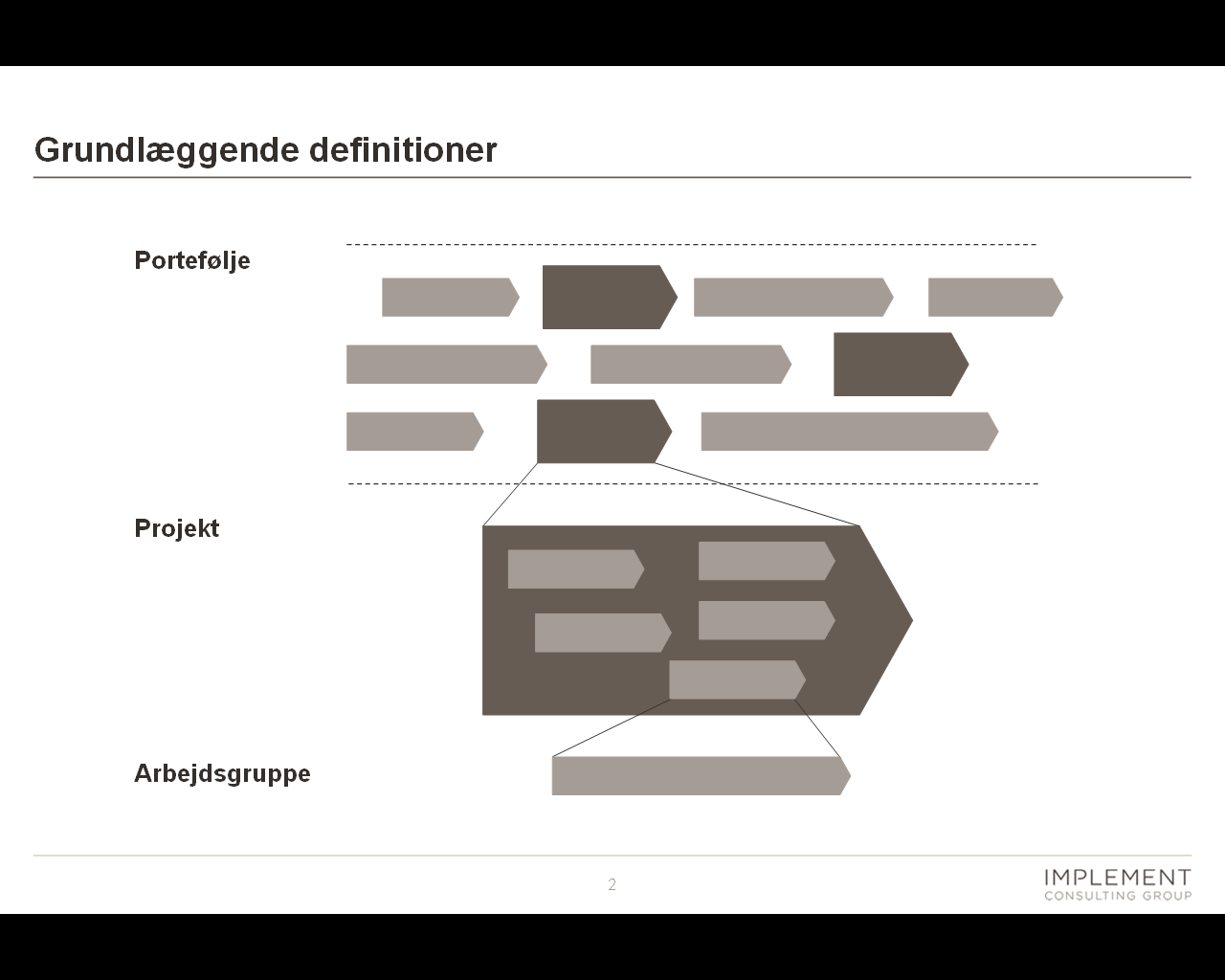 